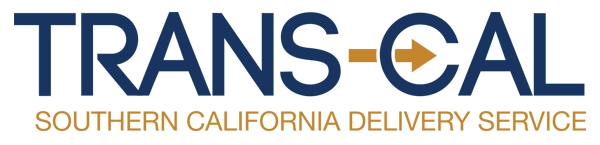 LOSS/DAMAGE CLAIMS FORMThis claim for $_______________ is made against your company for (check one):  Shortage      Visible Damage      Concealed Damage      Theft      Other
Please FAX THIS FORM to 909-XXX-XXXX 
or EMAIL to claims@gotrans-cal.comINFORMATIONINFORMATIONINFORMATIONINFORMATION
ShipperConsigneeDate of Bill of Lading
Date of DeliveryPro/Airway Bill NumberClaimant Number
DETAILED STATEMENT SHOWING HOW CLAIM IS DETERMINEDDETAILED STATEMENT SHOWING HOW CLAIM IS DETERMINED
Number and description of articles, nature and extent of loss or damage, invoice price of articles, amount of claim, etc. All discount and allowances must be shown.SUBMITTED DOCUMENTSCLAIMANT INFORMATIONCLAIMANT INFORMATION Original Bill of Lading Original Paid Freight Bill/Carrier Document     Bearing Notation of Loss/Damage Carrier’s Inspection Report Form Consignees Concealed Loss/Damage Form Original Invoice or Certified Copy Shippers Concealed Loss/Damage Form Other Particulars Obtainable in Proof of     Loss/Damage Claimed
Claimants NameCompany NameAddressCity, ST, ZipEmail AddressPhone Number